Дати: 28.12.2021 – 06.01.2022 г.7 НОЩУВКИ 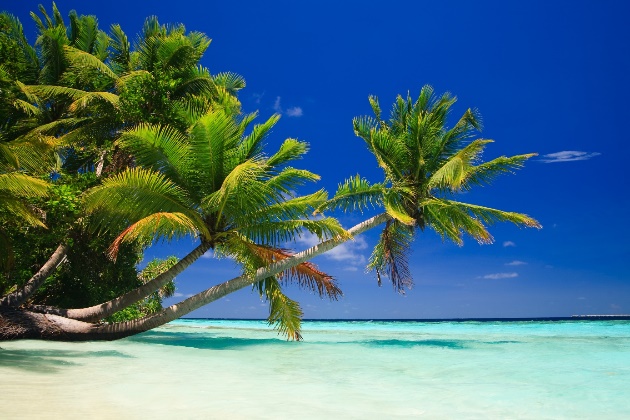 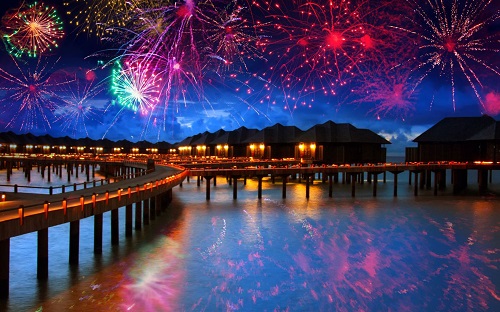 1-ви ден 28.12.21 г.: СОФИЯ - ДУБАЙ  Директен полет от летище София, Терминал 2 с авиокомпания Emirates в 14:25 ч. до мужденародното летище на Дубай. Кацане в Дубай в 21:20 ч. 2-ри ден 29.12.21 г.: ДУБАЙ - МАЛЕПолет за Мале в 02:45 ч. Кацане на международното летище в Мале в 07:50 ч. Посрещане от представител на местния пратньор и трансфер до избрания хотел.Пристигане в хотела. Нощувка. 3 –ти ден - 8 - ми ден 30.12.21 г. – 04.01.22 г.: МалдивиЗакуска. Свободно време за почивкак, плаж и/ или допълнителни екскурзии, предлагани на острова. На 31.12 – ЧЕСТИТА НОВА ГОДИНА! Нощувка. 09 –ти ден 05.01.22 г.: Малдиви – Дубай Закуска. Свободно време. Напускане на стаите на обяд. Късен трансфер до летището за полет от международно летище в Мале за Дубай в 23:30 ч. 10 –ти ден 06.01.22 г.: Дубай - СофияПристигане в Дубай в 03:10 ч. Свързващ полет за София в 09:40 ч. Кацане в България в 13:25 ч. Край на програмата!НАСТАНЯВАНЕ И ЦЕНИ:Ранни записвания до 10.11.2021 г. – 100 лв на човекЦената е на човек и включва: Самолетни билети  София –Дубай – Мале – Дубай – София с включени летищни такси (към дата 17.09.2021) с АК Emirates;Всички летищни такси за полетите;Регистриран багаж в полетите Дубай – Мале – Дубай – София – до 30кг на човек;7 нощувки на сответния пансион в избрания хотел на Малдивите; Трансфер летище Мале - хотел – летище Мале с вътрешен полет и/ или лодка;Новогодишна вечеря в хотела; Медицинска застраховка. Цената не включва:Допълнителни екскурзии на Малдивите – по желание, заявяват се и се заплащат на място в хотела;Застраховка „Отмяна на пътуване“ ( застраховката покрива и евентуално заболяване от коронавирус);PCR тест на преференциални цени на отиване/ връщане, при необходимост;Разписание на полетите с АК Emirates: *Всички времена са местни.Начин на плащане:Записването се извършва срещу внесено предплащане в размер на 500 лв. от цената на организираното пътуване в лева;До 45 дни преди Тръгване - 1000 лв  на човекДо 30 дни преди Тръгване - 100% на пълната цена на организираното пътуване в лева;Такси за прекратяване на договора за организирано пътуване:Записаните туристи могат да прекратят договора при заплащане на следните такси за прекратяване:1. От деня, следващ деня на подписване на договора до 65 календарни дни преди датата на отпътуване  - такса в размер на 100 лв. на турист;2. Прекратяване от 64 до 30 дни преди датата на отпътуване – таксата за прекратяване е в размер на платените депозити;3. Прекратяване под 29 дни до датата на отпътуване таксата за прекратяване е в размер на 100% от цената на организираното пътуване в лева.Туроператорът запазва правото на промяна при необходимост на часовете на излитане.Вид използван транспорт:СамолетБързоскоростна лодка Забележки:Посочените пакетни цени са калкулирани при курс на лева спрямо долара 1 USD = 1.65 лева. В случай, че обменният курс се завиши или намали с 5 или повече процента, туроператорът си запазва правото да внесе корекция в общата пакетна цена.Няма визови ограничения за влизане в страната.Няма санитарни ограничения за влизане в страната. Поради динамично променящата се епидемична обстановка, за актуалните изисквания за влизане в страната, туристите ще бъдат информирани при наближаване на пътуването. Към момента:За влизане в страната е необходим отрицателен резултат от проведен PCR тест до 96 часа преди пътуването (към 17.09.2021г.);За влизане в страната е неоходимо генериране на QR код 24 ч. преди пристигане на следния адрес: https://imuga.immigration.gov.mv/ethd/create (към 17.09.2021г.);Минимален брой туристи за осъществяване на екскурзията – 10 човека. Срок за уведомление за недостигнат брой: 30 дни преди датата на отпътуване„Отмяна на пътуване“: ТО предоставя възможност за сключване на допълнителна  застраховка “Отмяна на пътуване” на ЗД «Евроинс” , по чл. 80, ал. 1, т.14 от Закона за туризма, покриваща разходите за анулиране на пътуването, за съкращаване и прекъсване на пътуването, поради здравословни причини на пътуващия, негови близки, неотложно явяване на дело, съкращаване от работа и др. Повече информация в офиса на фирмата.Туроператорът има сключена застраховка “Отговорност на Туроператора” по смисъла на чл.97 от Закона за туризма, с полица №: 13062010010120 на ЗК „ЛЕВ ИНС” АД.ХотелТип стаяПансионВъзр. в двойна стаяEдинична стаяДете 2-11,99г. с 2-ма възрастни в стаяHODAAFUSHI ISLAND RESORT 4*Superior beach bungalowHB2454 eвро/ 4800 лв3019 евро/ 5905 лв1907 евро/ 3729 лвADARAAN SELECT HUDHURANFUSHI 4*Garden villaAI premium3154 евро/ 6168 лв4086 евро/ 7992 лв2106 евро/ 4120 лвSUN SIYAM OLHUVELI 4*DeluxeFB3338 евро/ 6529 лв4664 евро/ 9122 лв1487 евро/ 2908 лвSHERATON MALDIVES FULL MOON RESORT 5*DeluxeHB4189 евро/ 8193 лв6578 евро/ 12 866 лв1657 евро/ 3240 лвTAJ CORAL REEF RESORT & SPA 5*Superior beach villaCoral AI4264 евро/ 8340 лв6529 евро/ 12 769 лв2177 евро/ 4259 лвНомер на полетДатаТръгва отИзлита вКацаПристига вПродължи-телностЕК 222928.12.2021СОФИЯ14:25ДУБАЙ21:2004:55 часаЕК  65629.12.2021ДУБАЙ02:45МАЛЕ07:5004:05 часаЕК 221105.01.2022МАЛЕ23:30ДУБАЙ03:1004:40 часаЕК 222806.01.2022ДУБАЙ09:40СОФИЯ13:2505:45 часа